Chalice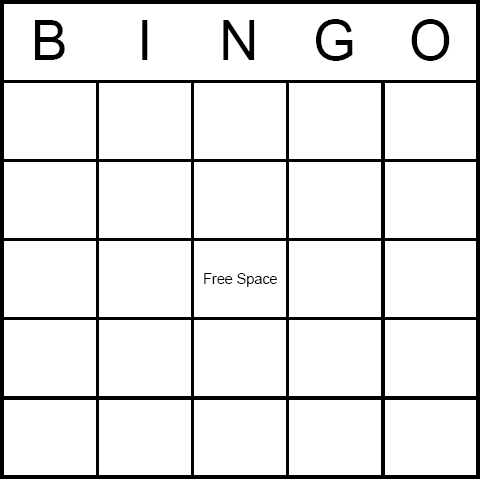 CorporalPurificatorRoman MissalTabernacle ChasubleAltarHostsWineCiboriumBellsCruetsBaptismal FontAltar clothAltar StoneCandlesCross Pew PatenHoly Water FontStoleAmboBook of the GospelsPriest’s ChairEucharist—FREE SPACE